CURRICULUM VITAE: DEANNE HORN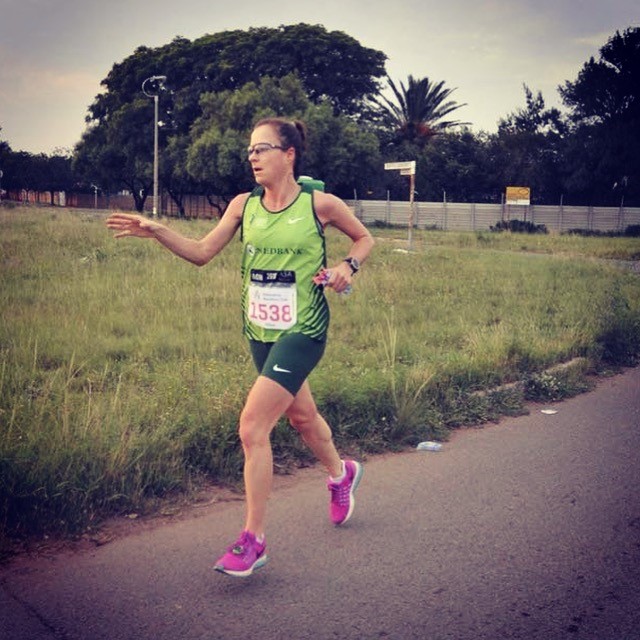 PERSONAL DETAILS FIRST NAME / SURNAME: 	Deanné Horn DATE OF BIRTH: 		26 Junie 1988 CLUB: 				Nedbank Running Club CGANATIONALITY: 			South African EMAIL / CONTACT / TWITTER: 	horndeanne@gmail.com / 082 683 4034 / @HornDeanne_ PERSONAL BEST TIMES Distance 		Time 	Venue 			Year 10 km Road 	38:55 	Pretoria (RSA) 		2018 Half Marathon 	1:25:42 	Knysna (RSA) 		2018 Marathon 	2:54:20	Border (RSA) 		2019 100km ultra 	8:18:00 	Sveti Maurtin (Croatia) 	2018 Best Performances 2019	Johnson Crane Hire Marathon 2:58:00, 3rd	Tuks Bestmed (agn) 21km 1:28:36Sasol Sasolburg (fs) 42km 3:01:26	Comrades Marathon, 87km, 7:01:20, 12thBest Performances 2018 Comrades Marathon 7:06, 15th Two Oceans Ultra 4:06, 16th 100km World Championships Croatia 8:18 21.1Km Knysna 1:25, New course record, 1st Oxpecker Trail run 32km, 2-day stage race, course record 2:39, 1st Klerksdorp marathon 3:01, 1st 